Preston High School Geography DepartmentTHE STORY OF EARTHPart 1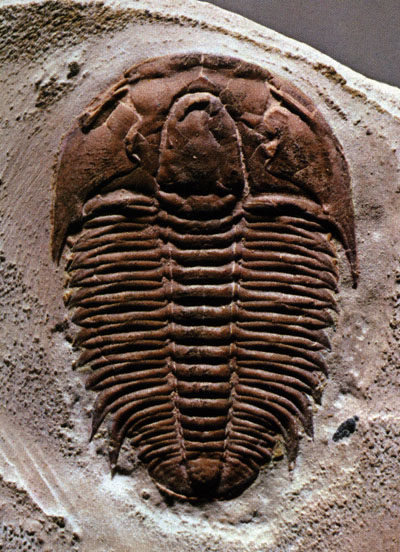 In the beginning (5 million years ago –mya) Earth was 1 of _____ planets circling the sun.The newborn planet was a boiling ball of liquid rock at _______bya.The original moon was formed from a ring of red hot rubble and dust. It was only _________km away from earth instead of __________________ today.3900 mya (3.9 bya) Earth is under attack from ____________ from the remnants of the solar system. These contain __________________, a vital ingredient for life on earth.As the meteors bombarded the earth for __________ , water collects on the newly formed solid ground of the earth’s surface.Every drop of water we drink today is ______________ of years old.At this point water covers much of the earth’s surface. Erupting __________________  create islands which will later joint to form the ______________________.The oceans now have become a giant _______________________ soup. From the combination of minerals left form meteor showers and sea water circulating through the crust, the earliest forms of ______________ emerged.At 3.5 bya the earth is primarily covered by a shallow___________________.___________________________ (cyanobacteria) grow on the shallow sea floor and look like rocklike mounds. They are really living communities and turn sunlight into food, the first instance of ___________________________________In performing photosynthesis, stromatolites fill the oceans with _____________________.Over the next ______ billion years, oxygen levels in the atmosphere rise and it is all due to  stromaltolites which can still be seen today.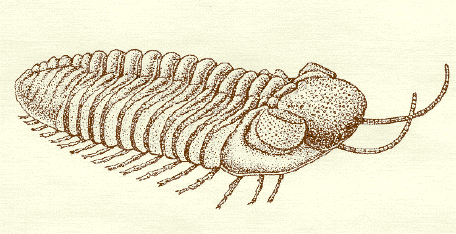 Over billions of years we can see something is rearranging the islands. The earth’s crust has broken into vast _______________. Deeper still in the earth’s core, movement causes _________________ and _____________forces on the plates. This causes them to move along with the oceans and islands.A new supercontinent is formed called _______________________________.750 mya…. The earth seems to be ripping apart… Heat is causing the great super continent to be ripped in two and in doing so spawned a mass of ______________________.Following the absorption of massive amounts of ______________________________ into the the surface rocks the atmosphere is not able to retain heat and the earth cools forming a frozen ball of ice.After ‘snowball earth’ melts, the temperature heats up and is the perfect recipe for life. All the life on earth is in the _____________________. At 650 my life now includes plants and animals and is known as the  ____________________ explosion. 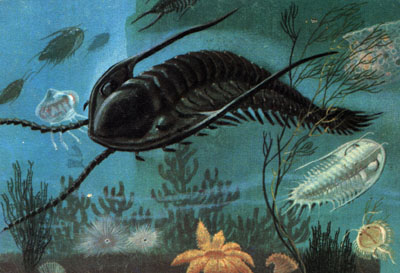                                        An example of life is the trilobite.